Things they don’t tell New Minibus DriversWearing a hiviz jacket makes you invisible to teachers.  This avoids having to say repeated “Good mornings” as you walk along the corridor because they have no idea where it’s coming from.More incredibly, the entire minibus cannot be seen by parents driving 4 x 4s.  This affliction extends to the signs “Parking reserved for minibuses”Your minibus might be smart enough to tell you the inner wheel’s spinning on mud but not smart enough to let you know you’ve left your internal lights on.Clip-on ties have a clip.Don’t accept a nice mug of tea from your wife before you set off unless you’ve read below first. This is particularly important on your very first day.How to park your minibus discreetly in a layby to relieve yourself.  If stopped by a policeman try and convince him the minibus is technically a hackney carriage and what you’re doing is legal as long as you have one hand on the rear light cluster.  Be prepared to produce a bale of hay and a bucket of water if he accepts this argument or just remind him that this requirement was repealed in 1976.Diesel fumes are actually good for you.  This is why the check list instructs you to start your engine before you get out and bend down by the exhaust pipe to check your wheels.Checking your horn works each morning is also to help Wills boarding students wake up.It’s not possible to change the time on the digital clock nor operate a radio fader  – do not accept the arguments of anyone who is convinced otherwise.The fuel gauge is a badly drawn bar chart not a badly drawn histogram so when it looks like you’ve hardly got any fuel left you’ve still got a quarter of a tank.When you switch on the ignition you get more lights on than a Christmas tree but the handbook has no explanation of what they mean.If you contact Mercedes customer helpline they won’t talk to you unless you present them with an 18 digit engine number first which they will then tell you is wrong before directing you to a questionnaire asking you how helpful were they.Collective NounsIt’s a “fleet” of minibuses but a “bleat” of minibus drivers.	 rg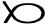 